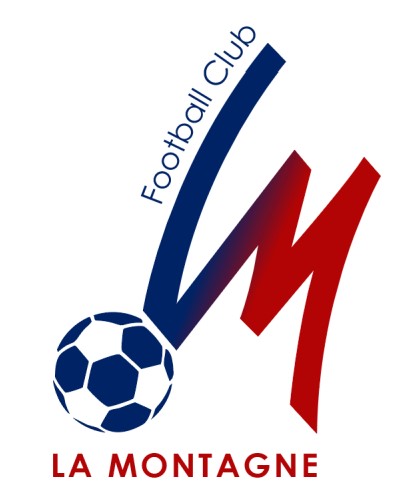 STAFF SENIORS SAISON 2019-2020Séniors AMathieu HUITRIC (Entraineur Principal)Thierry FOUCHER (Adjoint)Jacques CANTIN (Assistant)Séniors BBenjamin GODIN (Entraineur Principal)Briac DEMEULE (Adjoint)Martin TISSEROND (Assistant)